CalmView 5 Styling FormThis document is intended to give Axiell enough information to set up your CalmView site for you. You do not have to fill out this entire document—in any place it is left empty, we will assume that you want to use the default, which is either to omit that element or to use the default indicated in this document. If you need more space (e.g. because you want to add more than 10 items to the Showcase, but there are only 10 lines in this document) or want to make a change not mentioned in this form, you can use the last page of this document.In many parts of this document you will see links—clicking these will take you to a CalmView demo site which you can use to see the specific aspect of the site (or anything else in CalmView).Whenever this form asks for a filename (of an image), please include the extension (e.g. ‘.jpg’).Contact detailsGoogle analyticsIf you have a Google analytics code you would like us to add to the website please provide the details below.Records includedYour CalmView site does not have to include all your Calm records. By default, it only shows records in which AccessStatus is Open and CatalogueStatus is Catalogued (both fields are filled in this way by default). If you wish to change this, please edit the box below.Only show records online in which:StylingIf you wish to match the styling of your current website, please provide a URL or design documentation. Alternately, you can choose the style of individual elements in CalmView below: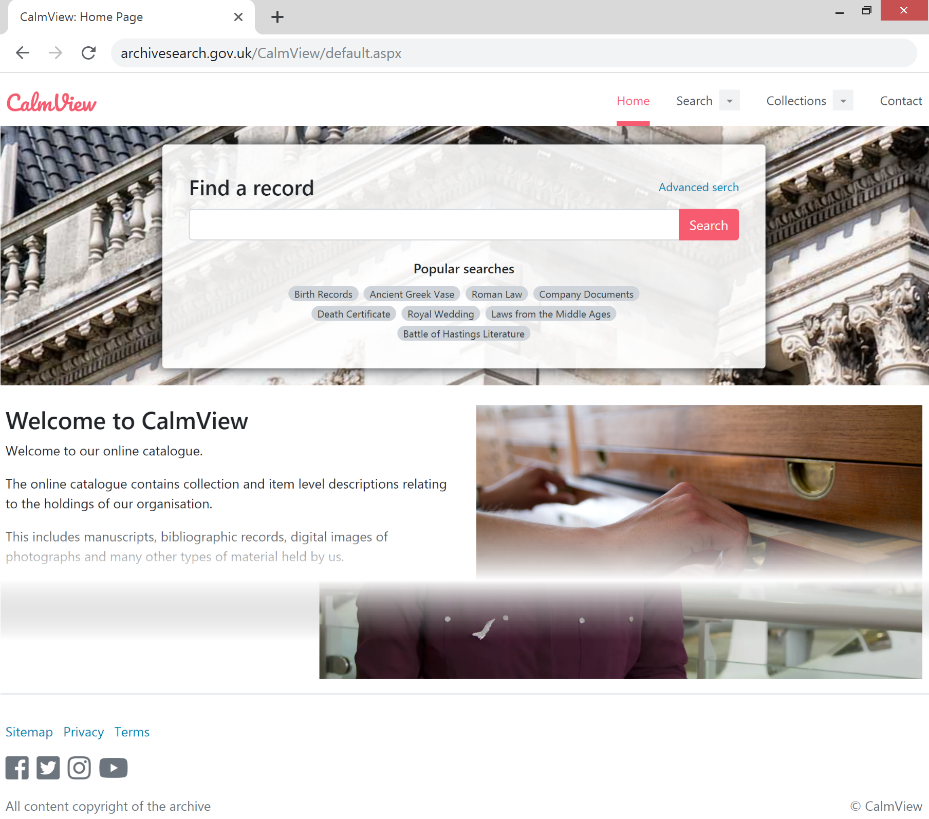 Home pageThe home page is the first page a visitor sees upon arriving at your CalmView site. It contains the configurable elements below.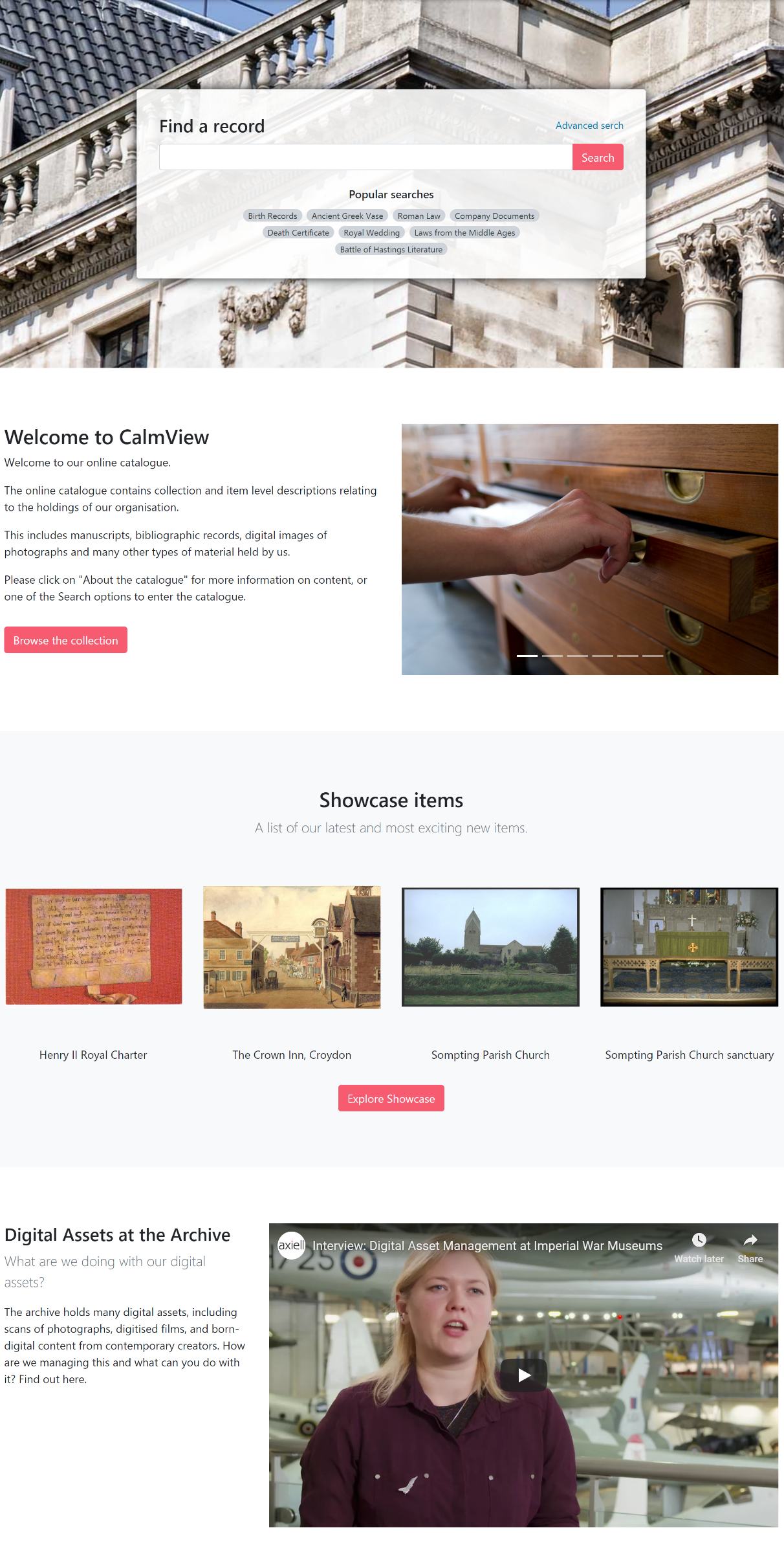 Banner imageThis image will be shown behind the search box. It is best as a .jpg or .png. It should have large dimensions and be under 1 MB. Please provide the filename below.Popular searchesBelow the search box, you can suggest searches to visitors (e.g. ‘Parish registers’). Clicking one of these will search for the words in the popular search. To use these, please provide 5-10 below. 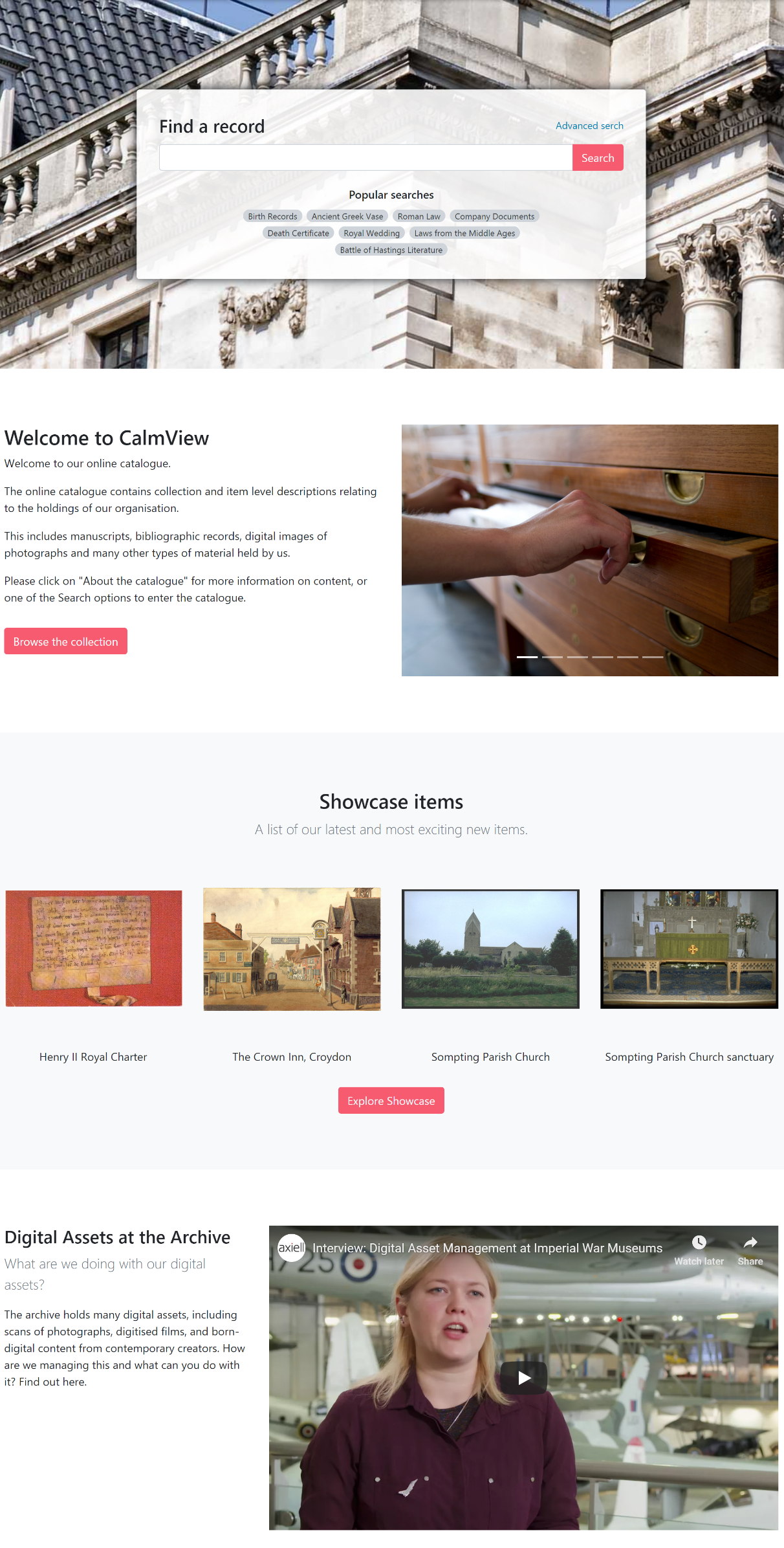 ‘Browse the collection’ buttonThis button appears below the welcome text and by default links to the Showcase. If you would like to change the button text or the link destination, please enter that in the Custom column below.Welcome textEnter any welcome text you would like displayed on the home page below. The default text is shown at left.Carousel imagesCalmView can cycle through a small number of images on the home page. It is best if these images are all the same dimensions, and it is best if they are .jpg or .png files under 1 MB. If you would like to display carousel images, please provide the filenames below. Captions can also be added over the bottoms of the images if you would like—just provide them below.Embedded videoA video from a site like YouTube, as well as a title, subtitle, and description, can be shown on the home page. If you would like to display this, please enter the details below. Header, Sidebar, and FooterThe header, sidebar, and footer are displayed on most pages in CalmView (the sidebar is not shown on the home page) and provide navigational aids and extra content.Sidebar positionThe sidebar can appear on either side of the screen.Useful LinksA series of useful links can be displayed in the sidebar to any site you wish—instructions on how to use the archive, interesting collections in your holdings, external archives search sites, or anything else. If you would like to display this, please enter the details below.Twitter feedA Twitter feed can be displayed in the sidebar, showing the newest content from this source. If you would like to display this, please enter the URL of the Twitter profile or list below (results for a specific hashtag cannot be displayed).Instagram imageAn image from Instagram can be displayed in the sidebar, showing a specific photograph from that source. If you would like to display this, please enter the URL of the Instagram image below. FooterAt the bottom of each page, a footer is displayed. This has links to reference pages (such as your privacy notice), social media sites, and a message at the bottom, all of which can be configured. To edit the contents of the Privacy page or Terms page, see Other Pages, below.Links to several social media sites can be displayed in the footer as icons. If you would like to display this, please enter the URLs of your organisation’s social media sites below.ShowcaseThe Showcase, if you wish to use it, holds a selection of records, corresponding images, and text for each one. It allows you to highlight underappreciated records, make a small online exhibition, or serve up your most important items. Showcase records can also be displayed on the home page and in the sidebar.DisplayRecordsThe showcase can include as many or as few records as you would like, but we recommend somewhere between 4 and 15. You can write a custom Description and Title or, if you would like to use a field from the record, include just the name of that field in the column. The image you use must already be attached to the record. To check its filename, open the record in Calm and press F9.Other pagesContact PageA contact page can contain a message to the user, an embedded map (from a site like Google Maps), and an address and other contact details. If you wish to use this, please enter the details below.Privacy NoticeA link to a privacy page can exist in the footer. This can point at a general privacy page used by your organisation or a custom one specific to your CalmView site. Enter either the URL you wish this to point to or the text of the page below.Terms & ConditionsA link to a terms page can exist in the footer. If you wish to use this, please enter the text you would like displayed on the page below. Search fieldsYou can display any number of fields in the Advanced Search, as well as change the label that is displayed to the user. If a field is set as ‘Expandable’, the user can search it normally or run an OR, AND, or NOT search when using more than one word in the field. Several fields are set up by default as part of it. You can stay with just these, exclude some of them, or add other customer-chosen fields. To exclude any default fields, choose ‘Exclude’ in the column at right.DefaultCustomer-chosenOverview fieldsThe Overview is what a user sees when a search returns multiple results. Several fields are set up by default as part of it. You can stay with just these, exclude some of them, or add other customer-chosen fields. To exclude any default fields, choose ‘Exclude’ in the column at right.DefaultCustomer-chosenRecord view fieldsThe record view is what a user sees when looking at a single record. Many fields are set up by default as part of it, but users only see fields that have data. You can stay with just these, exclude some of them, or add other customer-chosen fields. To exclude any default fields, choose ‘Exclude’ in the column at right.DefaultCustomer-chosenHierarchy fieldsThe hierarchy browser always displays data from the field used to make the hierarchy (usually RefNo). After that, it displays the Title, but you can choose one or more fields to display instead.Image watermarksTo protect copyright, images can be watermarked with an image, text, both, or none.Additional changesBy default, CalmView displays data from the Catalogue database. It can also be configured to use other databases (the Names database and Places database are the most common choices).Other databases to include (Tick for yes):If there are any other changes you would like made, please include them in the box below. This could include: adding other pages (for example, an ‘About the Catalogue’ page or ‘How to Search’ page),adding text to any page (for example, a blurb explaining the ‘Advanced Search’)changing anything else that doesn’t seem rightPlease note: this is no guarantee that a particular change can be made.Organisation nameContact’s nameEmail addressPhone numberReference/Project numberOperatorField…Must be…#ElementDefaultCustom1Page name prefixCalmView: 2Header logoBest if .svg. Can be .png, .gif, .jpg.brand-logo.svg3Header background colourWhite (#ffffff)4Header active link colourLight Red (#F75B70)5Link colour Light Blue (#0084b4)6Primary button colourLight Red (#F75B70)Secondary button colourDark Grey (#6c757d)7Heading colourBlack (#000000)8Default font familySegoe UI, Arial, Helvetica Neue, Roboto, sans-serif9Footer background colourWhite (#ffffff)10Footer text colourDark Grey (#6c757d)ElementDefaultCustomTextBrowse the collectionLink[CalmView]\showcase.aspxDefaultCustomWelcome to CalmViewWelcome to our online catalogue.
The online catalogue contains collection and item level descriptions relating to the holdings of our organisation.
This includes manuscripts, bibliographic records, digital images of photographs and many other types of material held by us.
Please click on "About the catalogue" for more information on content, or one of the Search options to enter the catalogue.FilenameCaptionVideo URLTitleSubtitleDescriptionElementDefaultCustomSidebar positionRightDisplay TextURLElementsDefaultCustomExclude?‘Sitemap’ link textSitemap‘Privacy’ link textPrivacy‘Terms’ link textTermsFooter messageSiteURLFacebookTwitterInstagramYouTubeElementDefaultCustomDisplay on home pageYesTitle Showcase itemsSubtitleA list of our latest and most exciting new itemsButton textExplore ShowcaseDisplay on sidebarYesImage file nameRecord RefNo (or other ID)Description (optional)TitleMessageLink to mapAddressDefaultCustomVisitors to our websites
When someone visits our website we collect standard internet log information and details of visitor behaviour patterns.
We also record details of searches, records viewed and any errors encountered whilst using the web site.Use of cookies
Cookies are small text files that are placed on your computer by websites that you visit. They are widely used in order to make websites work, or work more efficiently, as well as to provide information to the owners of the site.
The table below explains the cookies we use and why.Field nameLabel displayed to user (optional)Hover text (optional)Expand-able?Exclude?Field nameLabel displayed to user (optional)Hover text (optional)Expandable?Field nameLabel displayed to user (optional)Exclude?RefNoField nameLabel displayed to user (optional)Field nameLabel displayed to user (optional)Clicking links to hierarchy?Exclude?RefNoAltRefNoAccNoTitleDescriptionAuthorArtistDateSubjectTermObjectNameRelatedMaterialPhysicalDescriptionFormatCategoryURLImageThumbnailDocumentMultimediaPerson_CodePlace_CodeField nameLabel displayed to user (optional)Clicking links to hierarchy?ElementDefaultCustomFields to displayTitleElementDefaultCustomCopyright message© CopyrightWatermark file name
Best if .pngwatermark.pngWatermark vert. positionBottomWatermark horiz. positionRightApply to which image? Both Names Places